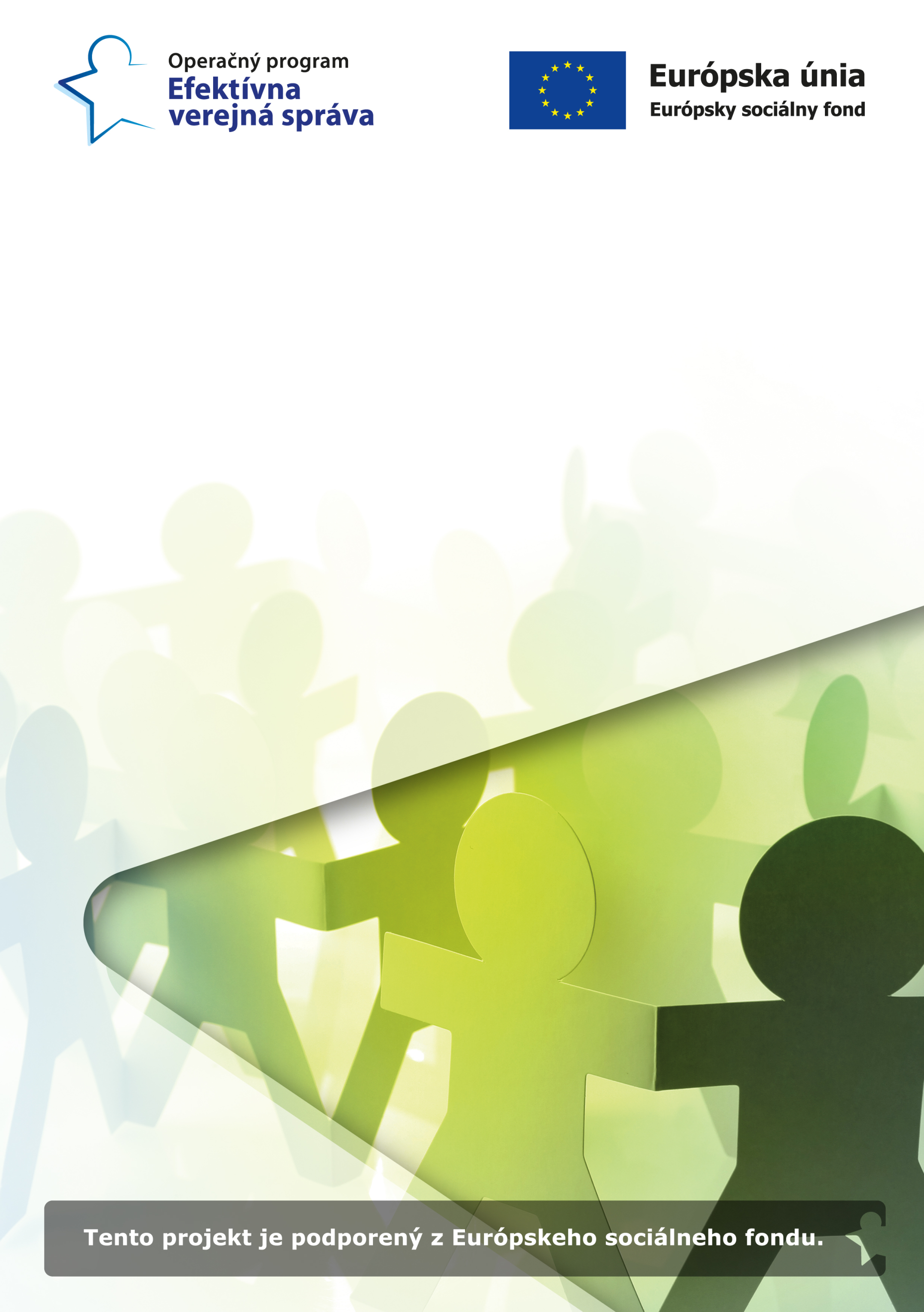 Prijímateľ: Ministerstvo vnútra Slovenskej republiky – Úrad splnomocnenca vlády SR pre rozvoj občianskej spoločnostiNázov projektu: Podpora partnerstva a dialógu v oblasti participatívnej tvorby verejných politík II.Partneri:  Žilinský samosprávny kraj, Prešovský samosprávny kraj, Nitriansky samosprávny kraj, Banskobystrický samosprávny kraj, Košický samosprávny krajZačiatok: 	      01.12.2020Koniec: 		30.11.2023Miesto realizácie :   	celé územie Slovenskej republikyKód projektu v ITMS2014+: 314011CQM9Celková suma NFP: 4 147 092, 00 EUR